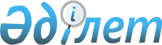 Об утверждении Правил финансирования расходов, предусмотренных в республиканском бюджете на 1995 годПостановление Кабинета Министров Республики Казахстан от 20 февраля 1995 г. N 174

      В целях обеспечения своевременного финансирования расходов на заработную плату, питание, стипендию, медикаменты и другиенеотложные нужды организаций и учреждений, состоящих нареспубликанском бюджете, Кабинет Министров Республики Казахстанпостановляет:     Утвердить с 1 марта 1995 года Правила финансирования расходов,предусмотренных в республиканском бюджете на 1995 год (прилагаются).        Премьер-министр     Республики Казахстан                                            Утверждены                                          постановлением                                        Кабинета Министров                                       Республики Казахстан                                    от 20 февраля 1995 г. N 174                              Правила              финансирования расходов, предусмотренных               в республиканском бюджете на 1995 год 

       Министерство финансов Республики Казахстан составляет годовую с поквартальным распределением роспись доходов и расходов республиканского бюджета, которая утверждается Министром финансов в двухнедельный срок после утверждения бюджета Верховным Советом Республики Казахстан. При внесении изменений Верховным Советом Республики Казахстан в республиканский бюджет уточняется роспись доходов и расходов бюджета. Роспись доходов и расходов предоставляется Казначейству Министерства финансов Республики Казахстан для обеспечения финансирования мероприятий, предусмотренных в объемах утвержденного бюджета. Финансирование производится в пределах имеющихся финансовых ресурсов в республиканском бюджете. 

      Открытие средств главным распорядителям кредитов производится через каждые пять дней или по другим срокам, согласованным сНациональным Банком Республики Казахстан.     Для покрытия расходов организаций, предприятий и учреждений впроцессе исполнения бюджета устанавливается следующий порядокфинансирования по трем укрупненным группам расходов:     1) неотложные нужды;     2) текущие расходы;     3) капитальные расходы.     По первой группе финансирование производится в первоочередномпорядке следующих статей расходов:     а) - заработная плата с начислениями;        - стипендии;        - пенсии;        - расходы по финансированию мероприятий, посвященных150-летию Абая;        - расходы по финансированию мероприятий, посвященных50-летию Победы в Великой Отечественной войне;     б) - питание;        - медикаменты;     По второй группе производится финансирование расходов по статьям:        - хозяйственные расходы;        - командировки и служебные разъезды;        - приобретение оборудования и инвентаря, мягкого инвентаря иобмундирования.     По третьей группе расходов финансируются затраты: - капремонт        зданий и сооружений; - расходы на капвложения; - прочие         расходы. 

       При наличии ресурсов республиканского бюджета Главное управление Казначейства производит в первую очередь финансирование первой группы расходов (подпункты "а" и "б"). 

      В первую пятидневку осуществляется финансирование расходов на пенсии военнослужащим в размере не более 35 процентов от распределяемой суммы. Расходы на питание в социально-культурных учреждениях финансируются в размере не более 15 процентов распределяемой суммы. В эту же дату производится финансирование расходов на медикаменты (25 процентов). Оставшаяся сумма направляется на финансирование мероприятий, посвященных 150-летию Абая и 50-летию Победы в Великой Отечественной войне (5 процентов), и на внешнеэкономическую деятельность (20 процентов). 

      Во вторую и пятую пятидневки производится финансирование расходов на зарплату и начисление на нее бюджетных организаций и учреждений (90 процентов). Расходы на стипендии производятся равными долями во вторую и третью пятидневки, но не более 10 процентов распределяемой суммы. 

      В третью пятидневку финансируются расходы в размере не более 40 процентов суммы, подлежащей к распределению на закуп зерна, покрытие задолженности по возмещению разницы в ценах на хлеб и хлебобулочные изделия, хлопок. Не более 30 процентов - на покрытие хозяйственных и других расходов бюджетных учреждений. Оставшаяся сумма (20 процентов) направляется на операционные и прочие затраты республиканского бюджета. 

      В четвертую пятидневку производится финансирование расходов на питание военнослужащих (50 процентов) из фондов целевого финансирования, субвенции, по обслуживанию государственного долга (40 процентов). При этом в четвертую пятидневку предоставление кредитов по фондам целевого финансирования производится в размере не более 50 процентов от поступивших сумм в фонды, но не более сумм, предусмотренных по расходам республиканского бюджета, в том числе не более 30 процентов направляется в Фонд преобразования экономики и Дорожный фонд, Фонд охраны недр и воспроизводства минерально-сырьевой базы Республики Казахстан - не более 10 процентов и 10 процентов по остальным фондам. 

      В шестую пятидневку производится финансирование расходов по фондам целевого финансирования, субвенциям и госдолгу (75 процентов). Расходы на внешнеэкономическую деятельность производятся в первую пятидневку - 20 процентов, четвертую - 10 процентов и шестую - 10 процентов. Оставшиеся суммы, предполагаемые к финансированию, направляются на выплату льгот различным слоям населения в размере не более 10 процентов в пятую и шестую пятидневки. 

      Установить, что до 10 процентов от суммы поступления каждой пятидневки может быть направлено на финансирование непредвиденных расходов. 

      В случае возникновения непредвиденных обстоятельств, требующих безотлагательного финансирования расходов республиканского бюджета, Министр финансов Республики Казахстан имеет право вносить изменения в порядок распределения средств, подлежащих к финансированию. 

 
					© 2012. РГП на ПХВ «Институт законодательства и правовой информации Республики Казахстан» Министерства юстиции Республики Казахстан
				